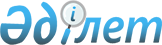 О внесении изменения в постановление Правительства Республики Казахстан от 27 мая 1999 года № 663
					
			Утративший силу
			
			
		
					Постановление Правительства Республики Казахстан от 6 августа 2009 года № 1189. Утратило силу постановлением Правительства Республики Казахстан от 28 декабря 2016 года № 887.

      Сноска. Утратило силу постановлением Правительства РК от 28.12.2016 № 887 (вводится в действие со дня его первого официального опубликования).      Правительство Республики Казахстан ПОСТАНОВЛЯЕТ : 

      1. Внести в постановление Правительства Республики Казахстан от 27 мая 1999 года № 663 "Об упорядочении эксплуатации служебных автомобилей для транспортного обслуживания государственных органов Республики Казахстан" (САПП Республики Казахстан, 1999 г., № 23-24, ст. 228) следующее изменение: 



       норматив положенности служебных автомобилей для транспортного обслуживания государственных органов Республики Казахстан изложить в новой редакции согласно приложению к настоящему постановлению. 



      2. Настоящее постановление вводится в действие со дня подписания.       Премьер-Министр 

      Республики Казахстан                       К. Масимов 

Приложение          

к постановлению Правительства 

Республики Казахстан     

от 6 августа 2009 года № 1189  Утвержден          

постановлением Правительства 

Республики Казахстан     

от 27 мая 1999 года № 663  

Норматив положенности служебных автомобилей для транспортного 

  обслуживания государственных органов Республики Казахстан 

Примечания: 

* для Министерства иностранных дел Республики Казахстан установить норматив положенности служебных автомобилей в количестве 5 единиц, учитывая специфику внешнеполитического органа; для Администрации Президента Республики Казахстан - 7 единиц ** данный норматив также распространяется на филиалы государственных органов в областях, территориальные подразделения государственных органов в г. Байконуре *** государственные органы самостоятельно устанавливают лимиты пробега для автомобилей транспортного обслуживания, но не более 2600 км в месяц на 1 единицу транспорта 
					© 2012. РГП на ПХВ «Институт законодательства и правовой информации Республики Казахстан» Министерства юстиции Республики Казахстан
				№ п/п Наименование 

государствен- 

ного органа Наименование 

должности Количество 

автомобилей Количество 

автомобилей Объем 

двига- 

теля, в 

куб.см. 

(кроме 

авто- 

бусов) Пробег 

1 а/м 

в месяц 

(км) № п/п Наименование 

государствен- 

ного органа Наименование 

должности служеб- 

ных 

(на 1 

едини- 

цу) дежур- 

ных 

(в том 

числе 

авто- 

бусы) Объем 

двига- 

теля, в 

куб.см. 

(кроме 

авто- 

бусов) Пробег 

1 а/м 

в месяц 

(км) 1 2 3 4 5 6 7 1 Председатель 

Палаты Парламента 1 2600 1 Премьер-Министр 1 2600 1 Государственный 

секретарь 1 2600 2 Администрация 

Президента Руководитель 

Администрации 

Президента 1 2600 2 Администрация 

Президента Помощник 

Президента- 

Секретарь Совета 

Безопасности 1 2600 2 Администрация 

Президента Помощник 

Президента 1 2600 2 Администрация 

Президента Председатель 

Высшего Судебного 

Совета 1 2000 2 Администрация 

Президента Заместитель 

Руководителя 

Администрации 

Президента 1 2000 2 Администрация 

Президента Начальник 

Канцелярии 

Президента 1 2600 2 Администрация 

Президента Пресс-секретарь 

Президента 1 2600 2 Администрация 

Президента Шеф протокола 

Президента 1 2600 2 Администрация 

Президента Руководитель 

представительства 

Президента в 

Парламенте 1 2000 2 Администрация 

Президента Транспортное 

обслуживание в 

городе Астане 15 2600 2 Администрация 

Президента в городе Алматы 5 2600 2 Администрация 

Президента Гостевые 25 *** 3 Управление 

делами 

Президента Управляющий делами 

Президента 1 2600 3 Управление 

делами 

Президента Заместитель 

Управляющего 

делами Президента 1 2600 3 Управление 

делами 

Президента Руководитель 

аппарата, 

ведомства 1 2600 4 Парламент Заместитель 

Председателя 

Палаты Парламента 1 2600 4 Парламент Председатель 

постоянного 

комитета 1 2000 4 Парламент Депутаты 1

единица

на 32600 5 Аппарат Парламента Руководитель 

аппарата Палаты 

Парламента 1 2000 5 Аппарат Парламента Заместитель 

Руководителя 

аппарата 

Парламента 1 2000 5 Аппарат Парламента Гостевые 4 *** 6 Канцелярия 

Премьер- 

Министра Заместитель 

Премьер-Министра 1 2600 6 Канцелярия 

Премьер- 

Министра Руководитель 

Канцелярии 

Премьер-Министра 1 2600 6 Канцелярия 

Премьер- 

Министра Заместитель 

Руководителя 

Канцелярии 

Премьер-Министра 1 2000 7 Конституцион- 

ный Совет Председатель 1 2600 7 Конституцион- 

ный Совет Члены 

Конституционного 

Совета 1 1 2000 7 Конституцион- 

ный Совет Руководитель 

аппарата 

Конституционного 

Совета 1 2000 8 Государствен- 

ные органы, 

непосредст- 

венно 

подчиненные 

и подотчетные 

Президенту 

Республики 

Казахстан 

(в том числе 

Центральная 

избирательная 

комиссия) Председатель 1 2600 8 Государствен- 

ные органы, 

непосредст- 

венно 

подчиненные 

и подотчетные 

Президенту 

Республики 

Казахстан 

(в том числе 

Центральная 

избирательная 

комиссия) Заместитель 

Председателя 1 2600 8 Государствен- 

ные органы, 

непосредст- 

венно 

подчиненные 

и подотчетные 

Президенту 

Республики 

Казахстан 

(в том числе 

Центральная 

избирательная 

комиссия) Члены Счетного 

комитета 1 2000 8 Государствен- 

ные органы, 

непосредст- 

венно 

подчиненные 

и подотчетные 

Президенту 

Республики 

Казахстан 

(в том числе 

Центральная 

избирательная 

комиссия) Секретарь и члены 

Центральной 

избирательной 

комиссии 2 

единицы 

на 5 2600 8 Государствен- 

ные органы, 

непосредст- 

венно 

подчиненные 

и подотчетные 

Президенту 

Республики 

Казахстан 

(в том числе 

Центральная 

избирательная 

комиссия) Руководитель 

аппарата Счетного 

комитета 1 2000 9 Верховный Суд Председатель 

Верховного Суда 1 2600 9 Верховный Суд Председатель 

коллегии 

Верховного Суда 1 2000 9 Верховный Суд Судьи Верховного 

Суда 1 

единица 

на 3 2600 9 Верховный Суд Руководитель 

аппарата 

Верховного Суда 1 2000 9 Верховный Суд Заместитель 

Руководителя 

аппарата 

Верховного Суда 1 2000 9 Верховный Суд Председатель 

Комитета при 

Верховном Суде 1 2000 9 Верховный Суд Заместитель 

Председателя 

Комитета при 

Верховном Суде 1 2000 10 Областные 

(города рес- 

публиканского 

значения и 

столицы) и 

приравненные 

к ним суды Председатель суда 1 2600 10 Областные 

(города рес- 

публиканского 

значения и 

столицы) и 

приравненные 

к ним суды Председатель 

коллегии суда 1 2600 11 Районные и 

приравненные 

к ним суды Председатель суда 1 2600 12 Генеральная 

прокуратура Генеральный 

прокурор, Главный 

военный прокурор 1 2600 12 Генеральная 

прокуратура Заместитель 

(Генерального 

прокурора, 

Главного военного 

прокурора) 1 2600 12 Генеральная 

прокуратура Председатель 

Комитета при 

Генеральной 

прокуратуре 1 2000 12 Генеральная 

прокуратура Заместитель 

Председателя 

Комитета при 

Генеральной 

прокуратуре 1 2000 13 Областные 

(города рес- 

публиканского 

значения и 

столицы) и 

приравненные 

к ним 

прокуратуры Прокурор 1 2600 13 Областные 

(города рес- 

публиканского 

значения и 

столицы) и 

приравненные 

к ним 

прокуратуры Заместитель 

прокурора 1 2600 14 Районные и 

приравненные 

к ним 

прокуратуры Прокурор 1 2600 15 Министерства 

и агентства Министр 1 2600 15 Министерства 

и агентства Председатель 

агентства 1 2600 15 Министерства 

и агентства Заместитель 

министра 1 2600 15 Министерства 

и агентства Заместитель 

Председателя 

агентства 1 2600 15 Министерства 

и агентства Ответственный 

секретарь 1 2600 16 Акиматы 

областей, 

города рес- 

публиканского 

значения и 

столицы Аким области 

(города 

республиканского 

значения, столицы) 1 5000 16 Акиматы 

областей, 

города рес- 

публиканского 

значения и 

столицы Первый замести- 

тель, заместитель 

акима области 

(города респуб- 

ликанского 

значения, столицы) 1 5000 16 Акиматы 

областей, 

города рес- 

публиканского 

значения и 

столицы Секретарь 

областного 

маслихата 1 2600 16 Акиматы 

областей, 

города рес- 

публиканского 

значения и 

столицы Руководитель 

аппарата акима 

области (города 

республиканского 

значения, столицы) 1 2600 17 Акиматы 

районов 

(городов 

областного 

значения) Аким района 

(города областного 

значения) 1 3900 17 Акиматы 

районов 

(городов 

областного 

значения) Заместитель акима 

района (городов 

областного 

значения) 1 3900 17 Акиматы 

районов 

(городов 

областного 

значения) Секретарь 

районного 

маслихата 1 2000 17 Акиматы 

районов 

(городов 

областного 

значения) Аким города в 

районе, района в 

городе, в селе, 

сельском округе, 

поселке, ауле 1 3900 18 Транспортное 

обслуживание 

центрального 

аппарата го- 

сударственных 

органов, 

включая их 

ведомства, за 

исключением 

тех, которые 

имеют 

специальный 

транспорт при 

численности 

работников: 18 до 100 1 не более 

3000 *** 18 от 100 до 200 2 не более 

3000 *** 18 от 200 до 300 3 не более 

3000 *** 18 от 300 до 500 4* не более 

3000 *** 18 от 500 и выше 5 не более 

3000 *** 19 Транспортное 

обслуживание 

территориаль- 

ных подразде- 

лений 

центральных 

государствен- 

ных органов 

и их ведомств 

в областях, 

городах 

Астаны и 

Алматы** за 

исключением 

тех, которые 

имеют 

специальный 

транспорт при 

численности 

работников: 19 до 100 1 не более 

3000 *** 19 от 100 до 200 2 не более 

3000 *** 20 Транспортное 

обслуживание территориаль- 

ных подразде- 

лений цент- 

ральных госу- 

дарственных 

органов и их 

ведомств в 

районах 

(городах 

областного 

значения) за 

исключением 

тех, которые 

имеют 

специальный 

транспорт 1 не более 

3000 *** 21 Транспортное 

обслуживание 

местных ис- 

полнительных 

органов, 

финансируемых 

из областного 

бюджета, 

бюджетов 

города респуб- 

ликанского 

значения, 

столицы 1 не более 

3000 *** 22 Транспортное 

обслуживание 

местных ис- 

полнительных 

органов, 

финансируемых 

из районного 

бюджета 1 не более 

3000 *** 